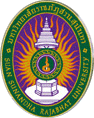 แบบรายงานการประชุม/ฝึกอบรม/สัมมนา/ศึกษาดูงาน๑. ข้อมูลส่วนบุคคลชื่อ รองศาสตราจารย์ ดร.พรรณี  สกุล โรจนเบญจกุล    	ตำแหน่ง  อาจารย์ รหัสพนักงาน ๐๕๘๔๙๕                         	 สังกัด วิทยาลัยสหเวชศาสตร์๒. หลักสูตรหรือเรื่องที่เข้าร่วมประชุม/ฝึกอบรม/สัมมนา/ศึกษาดูงานเรื่อง กิจกรรมเสวนาวิชาการ เรื่อง แนวทางการพัฒนาหลักสูตร CWIE กรณีศึกษาวิทยาลัยโลจิสติกและซัพพลายเซน๓. วิทยากรในการประชุม/ฝึกอบรม/สัมมนา/ศึกษาดูงานรองศาสตราจารย์ ดร.สุมาลี เทียนทองดี ผู้ช่วยศาสตราจารย์ ดร.ฉัตรรัตน์ และดร.อลงกต ยะไวท์๔. สถาบันหรือหน่วยงานที่จัดประชุม/ฝึกอบรม/สัมมนา/ศึกษาดูงานมหาวิทยาลัยราชภัฏสวนสุนันทา แบบออนไลน์๕. ระยะเวลาที่เข้ารับการประชุม/ฝึกอบรม/สัมมนา/ศึกษาดูงานในวันที่ 1๓ กุมภาพันธ์ 256๗ เวลา ๑๓.๐๐ - ๑๔.๐๐ น. ๖. งบประมาณที่ใช้ในการประชุม/ฝึกอบรม/สัมมนา/ศึกษาดูงานไม่มี๗. วัตถุประสงค์ของการประชุม/ฝึกอบรม/สัมมนา/ศึกษาดูงานเพื่อให้เข้าใจในแนวการบูรณาการการเรียนรู้ร่วมกับการทำงาน (Work Integrated Learning (WIL) และสหกิจศึกษาและการศึกษาเชิงบูรณาการกับการทำงาน (Cooperative and Work Integrated Education Program (CWIE)๘. สรุปเนื้อหาสาระของการประชุม/ฝึกอบรม/สัมมนา/ศึกษาดูงานการให้ความรู้ในด้าน สหกิจศึกษาและการศึกษาเชิงบูรณาการกับการทำงาน (Cooperative and Work Integrated Education หรือ CWIE) เป็นแนวคิดของการจัดการศึกษาเชิงประสบการณ์ (Experiential Education) บนฐาน สมรรถนะ (Competencies-based) ให้นักศึกษาได้เรียนในสถาบันอุดมศึกษาควบคู่กับการไปปฏิบัติงานจริงในสถานประกอบการ (Workplace) เพื่อให้นักศึกษามีสมรรถนะพร้อมสู่โลกแห่งการทำงานจริงได้ทันทีหลังสำเร็จ การศึกษา (Ready to Work) โดยความร่วมมือระหว่างสถาบันอุดมศึกษาฝ่ายผลิตและสถานประกอบการฝ่ายผู้ใช้บัณฑิต (University-workplace Engagement)	โดย WIL การจัดการเรียนรู้ให้แก่ผู้เรียนด้วยการเชื่อมโยงสาระการเรียนรู้ในชั้นเรียนหรือสถานศึกษากับสถานประกอบการ การท างานในแหล่งเรียนรู้ในสภาพจริงนอกสถานศึกษาที่ได้รับการออกแบบไว้ในหลักสูตรอย่างเป็นระบบ เพื่อให้ผู้เรียนบรรลุผลลัพธ์การเรียนรู้ตามที่กำหนด	CWIE เป็นหลักสูตรการเรียนการสอนในลักษณะร่วมผลิตระหว่างสถาบันอุดมศึกษาและสถานประกอบการเพื่อให้บัณฑิตพร้อมสู่โลกแห่งการทำงานจริงได้ทันทีมีสมรรถนะตรงกับความต้องการของตลาดง านสามารถพัฒนาอาชีพในปัจจุบัน แล ะเตรียมพร้อมรองรับตำแหน่งงานในอนาคต ๙. ปัญหาอุปสรรคในการประชุม/ฝึกอบรม/สัมมนา/ศึกษาดูงานไม่มี๑๐. ประโยชน์ที่ได้รับจากการประชุม/ฝึกอบรม/สัมมนา/ศึกษาดูงาน	เข้าใจในระบบและกระบวนการในการวางแผนหลักสูตรให้สอดคล้องกับแนวการบูรณาการการเรียนรู้ร่วมกับการทำงาน (Work Integrated Learning (WIL) และสหกิจศึกษาและการศึกษาเชิงบูรณาการกับการทำงาน (Cooperative and Work Integrated Education Program (CWIE)๑๑. เอกสารหรืออื่น ๆ ที่เกี่ยวข้องที่ได้รับจากการประชุม/ฝึกอบรม/สัมมนา/ศึกษาดูงาน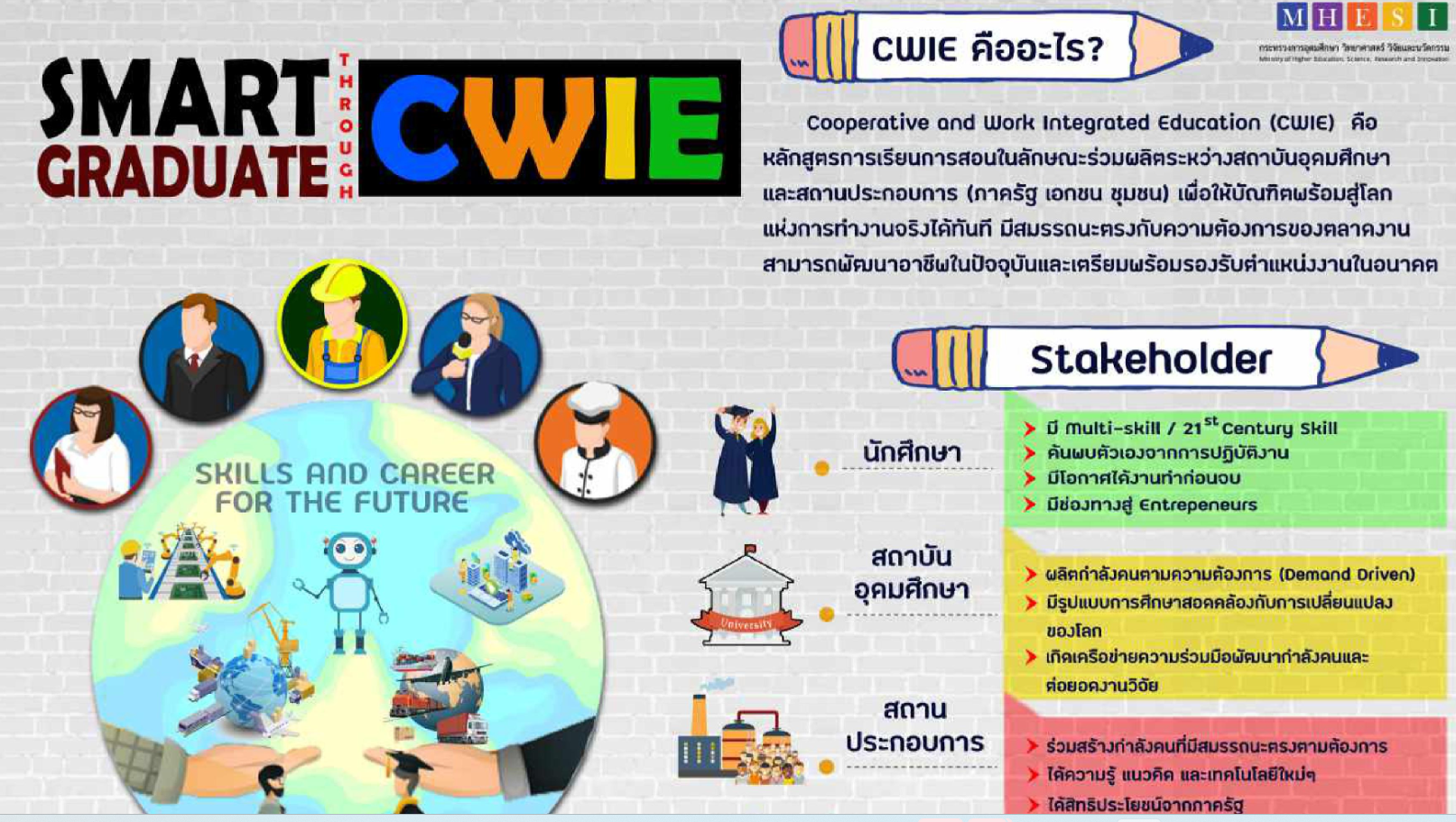 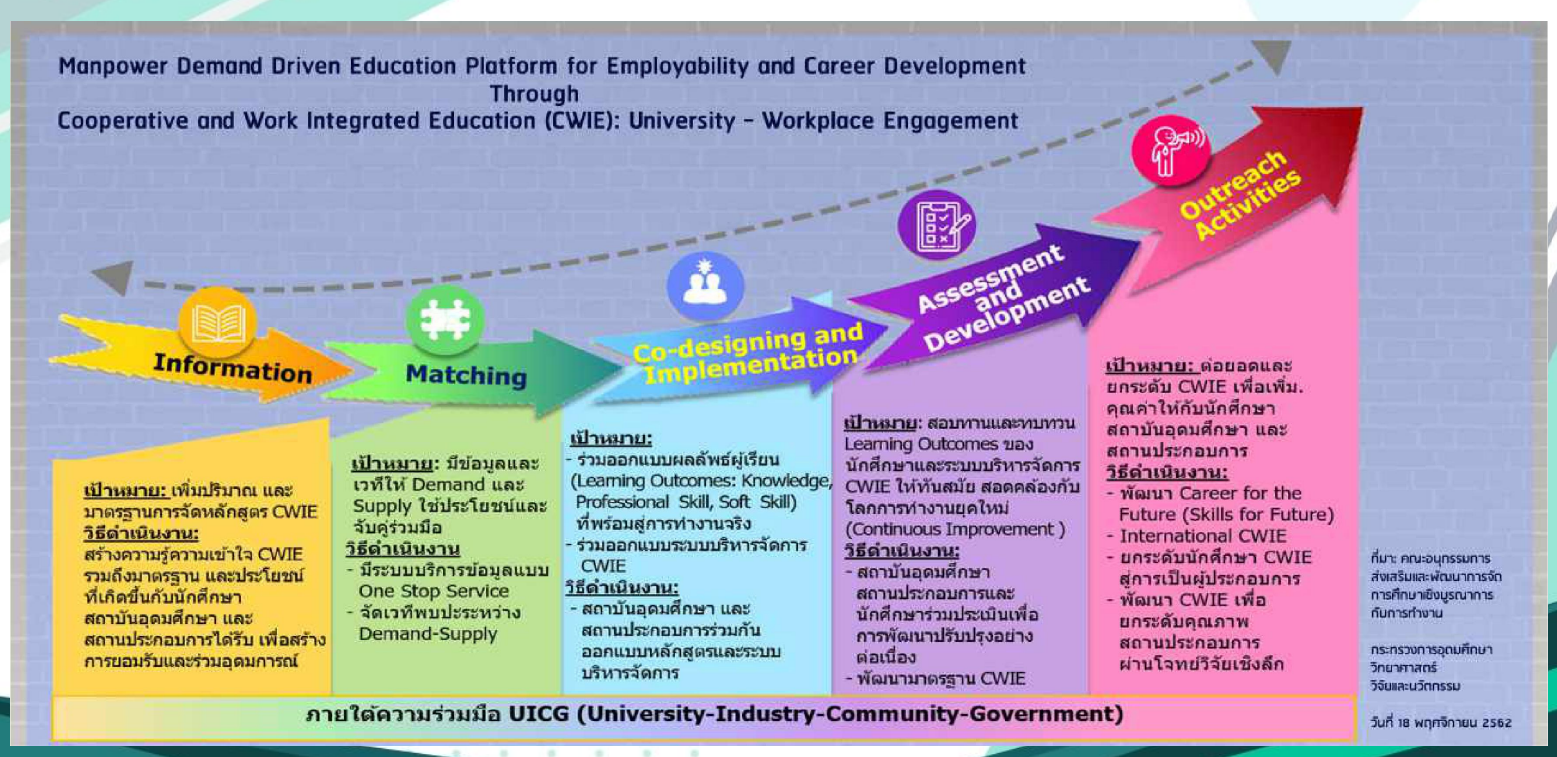 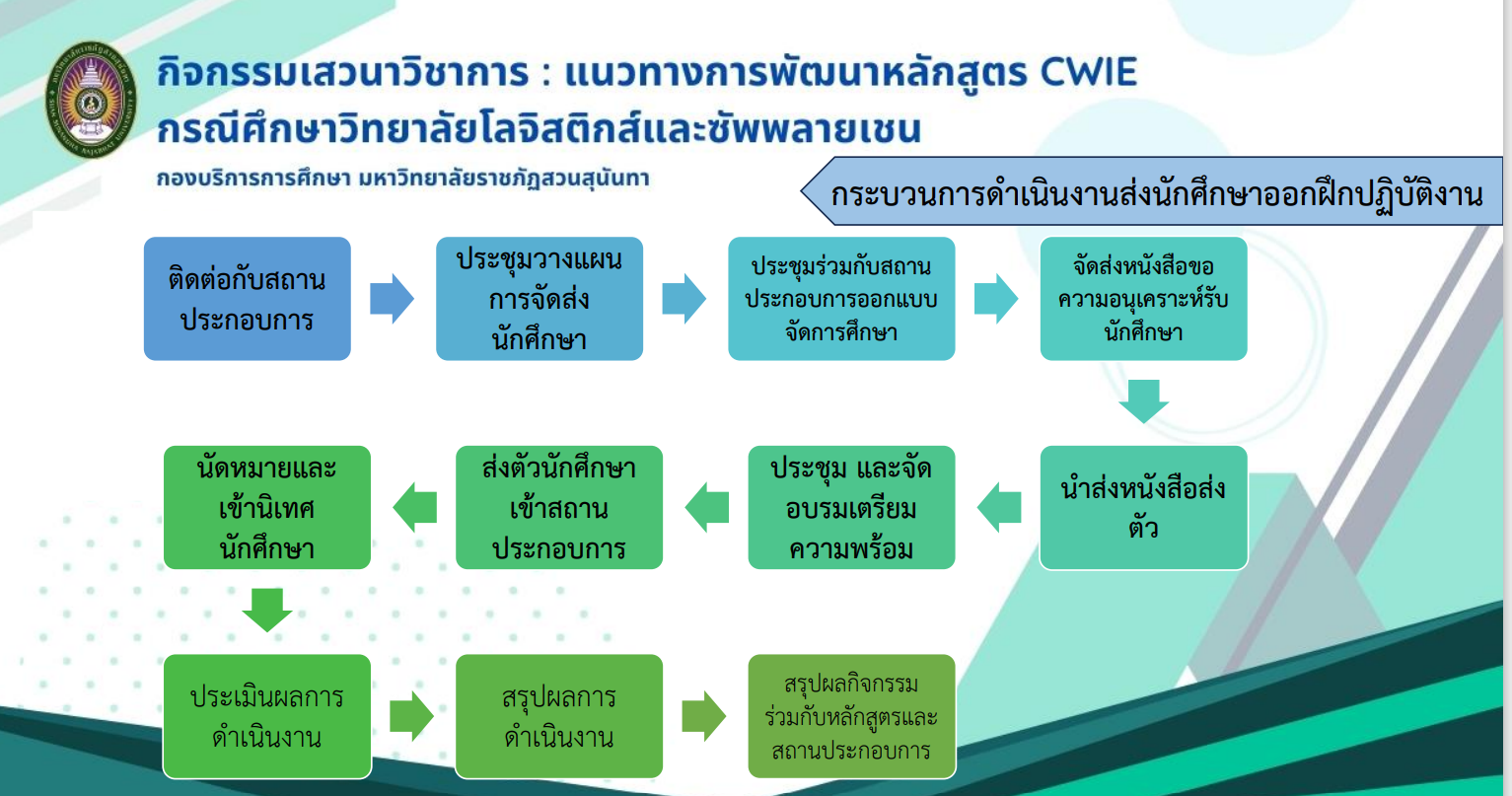 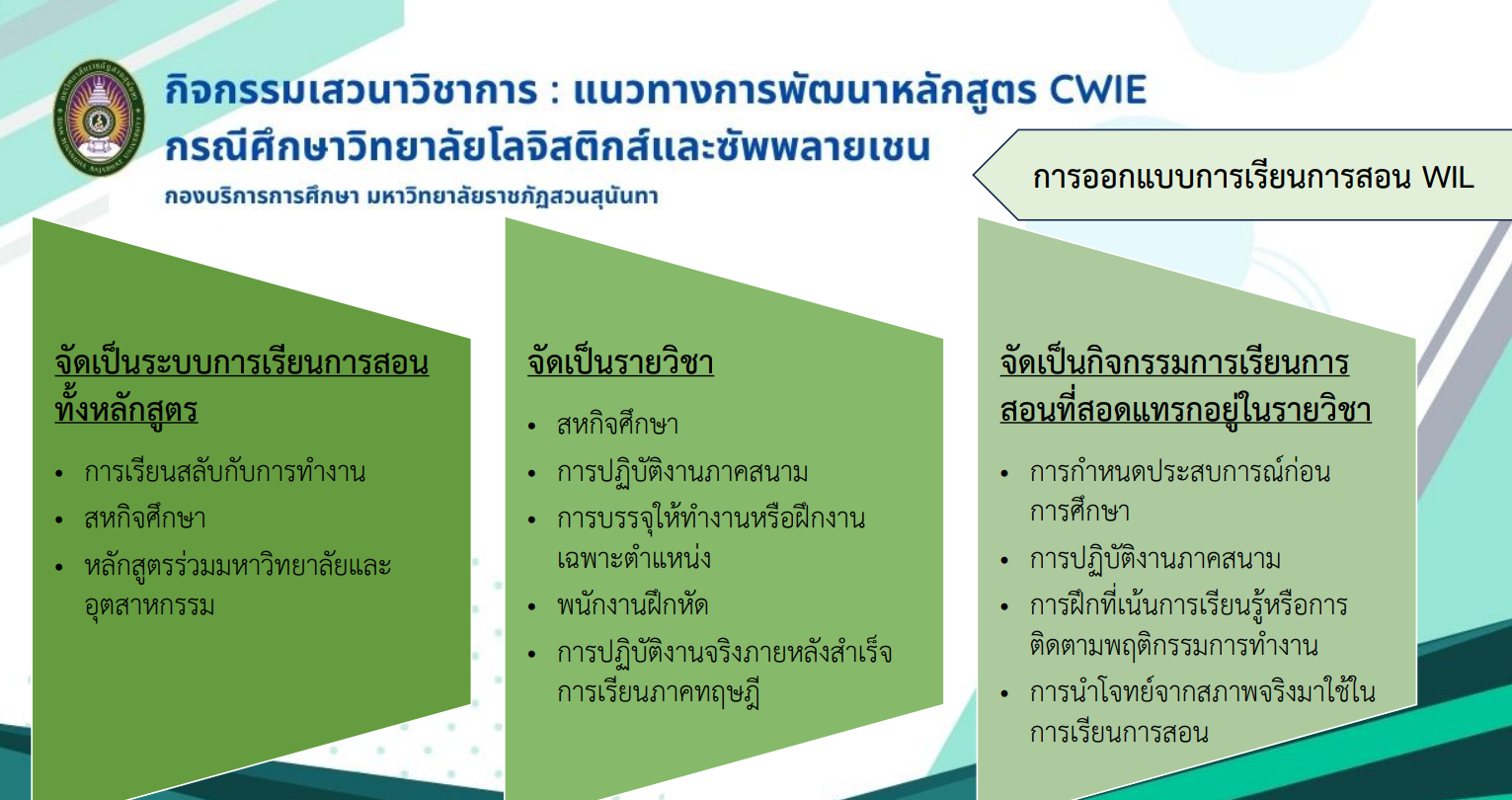 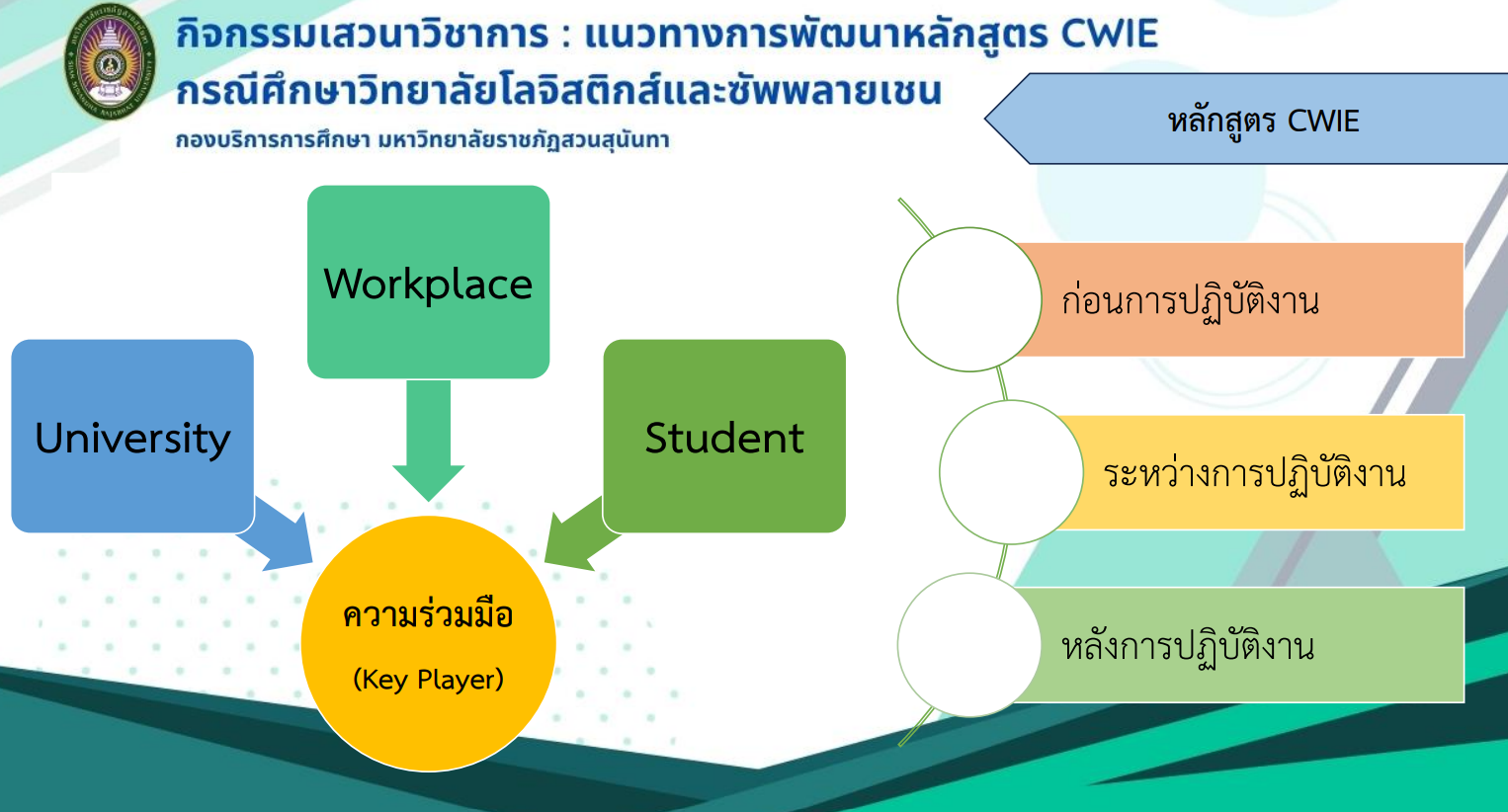 ๑๒. สำเนาประกาศนียบัตร/วุฒิบัตรฯ  ที่ได้รับจากการประชุม/ฝึกอบรม/สัมมนา/ศึกษาดูงาน๑๓. ความคิดเห็นและข้อเสนอแนะ อื่น ๆเข้าใจในหลักเกณฑ์มากขึ้น ในการพัฒนาการเรียนการสอนให้ตรงกับผู้ใช้บัณฑิต                                                                            (ผู้รายงาน)   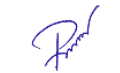                                                                            (รองศาสตราจารย์ ดร.พรรณี  โรจนเบญจกุล)                                                                           วันที่ ๑๓ กุมภาพันธ์ พ.ศ. ๒๕๖๗ความคิดเห็นของผู้บังคับบัญชาชั้นต้นเป็นการอบรมที่มีประโยชน์ต่อองค์กรและหลักสูตร(ลงชื่อ)...                                                                                                                                                              (ผู้ช่วยศาสตราจารย์ ดร.จตุพร อุ่นประเสริฐสุข)  ตำแหน่ง หัวหน้าสาขาวิชาเลขานุการการแพทย์และสาธารณสุขวันที่ ๑๓ กุมภาพันธ์ พ.ศ. ๒๕๖๗